ACTA DE REUNIÓN: FORMATO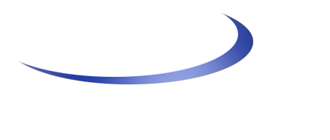 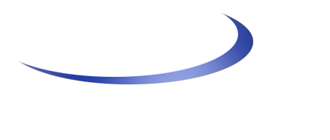 Por lo general es completado por el secretario de la organización o por cualquier persona asignada por el presidente de la organización.Las minutas de la reunión se deben recopilar y entregar, en un lapso de una semana, para que sean revisadas por todos los miembros del grupo.Las copias deben estar disponibles en la próxima reunión.LLAMADA AL ORDEN(Describir la reunión completando la siguiente declaración)Una reunión [TIPO DE REUNIÓN] de [NOMBRE DEL CAPÍTULO] se llevó a cabo el [FECHA] en [LUGAR]. Empezó a las [HORA] y fue presidida por [NOMBRE DEL PRESIDENTE], con [NOMBRE DEL SECRETARIO] como secretario.ASISTENTESMIEMBROS PRESENTES: (Liste todos los asistentes)MIEMBROS EXCUSADOS: (Liste todos los miembros que no están presentes)INVITADOS: (Liste todos los miembros que no están presentes: presentadores, animadores, partes interesadas)APROBACIÓN DEL ACTA ANTERIOR (Indique la fecha del acta de la reunión anterior que ha sido revisada)AGENDA  (Cree un nuevo listado para cada categoría de la agenda con múltiples listados / temas)
INFORME OFICIAL
DISCUSIÓN: (Brinde un resumen de todas las observaciones e identifique el presentador)ACCIÓN: (Describa cada acción a tomar, indique el nombre o los nombres de las personas responsables de cualquier acción, así como la fecha de ejecución)INFORME DEL ASESOR
DISCUSIÓN: (Brinde un resumen de todas las observaciones e identifique el presentador)ACCIÓN: (Describa cada acción a tomar, proporcione el nombre o los nombres de las personas responsables de cualquier acción, así como la fecha de ejecución)INFORME DEL COMITÉ
DISCUSIÓN: (Brinde un resumen de todas las observaciones e identifique el presentador)ACCIÓN: (Describa cada acción a tomar, indique el nombre o los nombres de las personas responsables de cualquier acción, así como la fecha de ejecución)ASUNTOS PENDIENTES
DISCUSIÓN: (Brinde un resumen de todas las observaciones e identifique el presentador)ACCIÓN: (Describa cada acción a tomar, indique el nombre o los nombres de las personas responsables de cualquier acción, así como la fecha de ejecución)ASUNTOS NUEVOS
DISCUSIÓN: (Brinde un resumen de todas las observaciones e identifique el presentador)ACCIÓN: (Describa cada acción a tomar, indique el nombre o los nombres de las personas responsables de cualquier acción, así como la fecha de ejecución)ANUNCIOS(Liste todos los anuncios)AGENDA FUTURA (Liste la agenda y las observaciones sugeridas para la próxima reunión)PRÓXIMA REUNIÓN PROGRAMADA(Indique el lugar, hora y fecha de la próxima reunión)LEVANTAMIENTO DE LA SESIÓN(Convoque el levantamiento de la sesión dando el nombre del promotor de la reunión, la fecha y hora del levantamiento)
ACTA PREPARADA POR(Nombre del redactor del acta y la fecha. Brinde un espacio para la firma autorizada)ACTA APROBADA POR(Lo siguiente debe aparecer al final para designar aprobación)Haga clic aquí para obtener una plantilla de SmartsheetAPROBACIÓN DEL SECRETARIOA(A):
(Firma y fecha)[Nombre de la organización]APROBACIÓN DEL PRESIDENTE:
(Firma y fecha)APROBACIÓN DEL VICEPRESIDENTE:
(Firma y fecha)